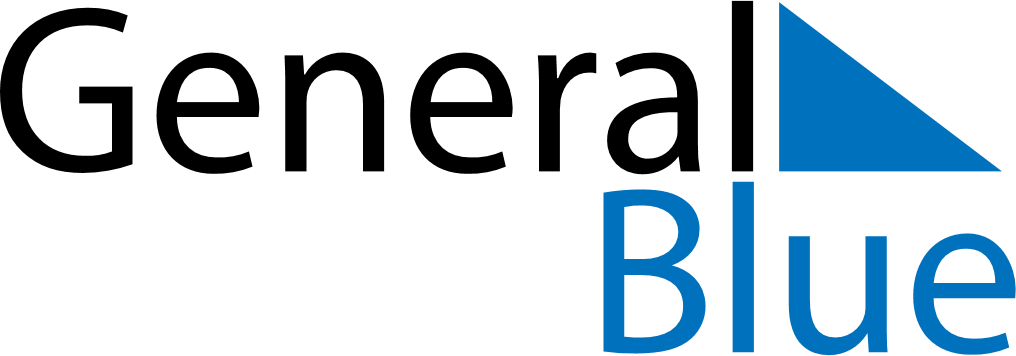 Equatorial Guinea 2025 HolidaysEquatorial Guinea 2025 HolidaysDATENAME OF HOLIDAYJanuary 1, 2025WednesdayNew Year’s DayApril 18, 2025FridayGood FridayMay 1, 2025ThursdayLabour DayJune 5, 2025ThursdayPresident’s DayJune 19, 2025ThursdayCorpus ChristiAugust 3, 2025SundayArmed Forces DayAugust 4, 2025MondayArmed Forces Day (substitute day)August 15, 2025FridayConstitution DayOctober 12, 2025SundayIndependence DayOctober 13, 2025MondayIndependence Day (substitute day)December 8, 2025MondayImmaculate ConceptionDecember 25, 2025ThursdayChristmas Day